ELEMENTS TECHNIQUES DE DEMANDE DE LA CERTIFICATION RELATIVE AU DECRET N°2019-565 DU 6 JUIN 2019 RELATIF AU REFERENTIEL NATIONAL SUR LA QUALITE DES ACTIONS CONCOURANT AU DEVELOPPEMENT DES COMPETENCESLe présent document constitue la 1ère étape de déclenchement du processus de certification selon les décrets : N° 2019-564 du 6 juin 2019 relatif à la qualité des actions de la formation professionnelle, N° 2019-565 du 6 juin 2019 relatif au référentiel national sur la qualité des actions concourant au développement des compétences et de l’arrêté du 6 juin 2019 relatif aux modalités d’audit associées au référentiel national mentionné à l’article D. 6316-1-1 du code du travail.Le contenu de ce document et les éléments demandés doivent permettre à Certi.Kôntrol d’examiner et prononcer la recevabilité de la demande pour pouvoir déclencher le processus de certification.Le présent document est requis pour toute demande de modification de la portée de certification ainsi que pour la demande de renouvellement ou de transfert.Le prestataire renvoie l’ensemble des éléments de son dossier complété, signé, daté et accompagné des pièces demandées. Il atteste l’exactitude des renseignements du présent dossier et des documents communiquésNB : Certi.Kôntrol s’engage à respecter la confidentialité des renseignements constituant la demande de certification.IDENTIFICATION DU PRESTATAIREDescription de l’activité (Données obligatoires) :Joindre le bilan pédagogique et financier (obligatoire)Pour les nouveaux entrants (activité entière ou catégorie d’action) joindre des données comptables concernant le montant des produits perçus par catégorie de financeur, issues du livre journal ou du grand livre ou du livre des recettes encaissées. :entreprises, organismes gestionnaires des fonds de la formation, pouvoirs publics pour la formation de leurs agents, pouvoirs publics pour la formation de publics spécifiques, contrats conclus avec des personnes à titre individuel et à leurs frais, contrats conclus avec d’autres organismes de formationIMPARTIALITE – ACCOMPAGNEMENTPERIMETRE CONCERNE PAR CETTE CERTIFICATION Description de l'activité à certifier selon la CATEGORIE D’ACTIONS CONCERNEES (OBLIGATOIRE) : Cas Prestataire Multi site : Si non concerné cocher la case : Pour être qualifié de multisites veuillez répondre aux questions ci-dessous : Si vous avez répondu « NON », vous n’êtes pas éligible en tant que multisites. Si vous avez répondu « OUI » veuillez répondre aux questions ci-dessousSi vous avez « 5 réponses OUI », vous êtes éligible en tant que multisites et vous devez remplir le tableau page suivanteTableau des sites dépendant du numéro d’enregistrement de la déclaration d’activité concernée :Rappel de documents à transmettre OBLIGATOIREMENT :Le dernier bilan pédagogique et financier disponibleDonnées comptables par catégorie de financeur (nouveaux entrants)Si en cours de demande d’enregistrement joindre la copie de la demande de moins de 3 mois le courrier de refus de certification (le cas échéant)Le certificat en vigueur sur un autre référentiel figurant sur la liste des certifications et labels spécialisés du CNEFOP au 31/12/20 (le cas échéant)L’organigramme nominatif et fonctionnelPreuve d’un lien juridique ou contractuel entre les sites annexes et le site central (si multisites)La copie du certificat actif (si transfert)Par la signature de ce document, vous attestez que vous avez pris connaissance des documents suivants (disponibles dans la documentation en ligne téléchargeable sur notre site internet « www.certikontrol.fr » : Programme de certification. POUR L’ENTREPRISEFait le : A : Nom Prénom: Signature :Merci de retourner ce document complété́ et signé à l’adresse suivante :2 rue Pilâtre de Rozier57000 METZou par mail : contact@certikontrol.frCADRE RESERVE à Certi.KôntrolDATE DE RECEPTION DE LA DEMANDE DE CERTIFICATION :DATE DE VALIDATION DU DOSSIER « REVUE » : PERSONNE AYANT VALIDE LA DEMANDE : Raison sociale (Données obligatoires)Statut juridique (Données obligatoires)Date de Création ((Données obligatoires)Code APE (Données obligatoires)N° SIREN (Données obligatoires)N° de TVA intracommunautaireNuméro d’enregistrement de la déclaration d’activité́ (Données obligatoires) « Si en cours de demande d’enregistrement joindre la copie de la demande de moins de 3 mois »« Si en cours de demande d’enregistrement joindre la copie de la demande de moins de 3 mois »Adresse du siège : DIRIGEANTCONTACT IDENTIFIENom + prénom : Nom + prénom: Fonction : Fonction : Tel : Tel : Mail : Mail : Etes-vous un nouvel entrant (Organismes de Formation qui démarre son activité  sur la ou les catégories d’actions suivantes : Actions de formation : OFBilans de Compétences : CBCPrestations d’actions permettant de faire valider les acquis de l’expérience : VAECentre de Formation des apprentis : CFA OUI		 NON OUI		 NON OUI		 NON OUI		 NONÊtes-vous déjà certifié ou labélisé selon un référentiel figurant sur la Liste des certifications et label spécialisés du CNEFOP ? « Si oui lequel (joindre impérativement le certificat en cours de validité) » OUI		 NONVotre projet de certification est-il ?Votre demande fait-elle suite à un refus de certification ? OUI		 NONSi oui, date de refus :(joindre impérativement le courrier de refus de certification)Le cas échéant, accepteriez-vous d’effectuer l’audit à distance ? OUI		 NONDécrivez votre activité entant que prestataires de formationRéférence réglementaireCATEGORIE D’ACTIONS CONCERNEESCocherL. 6313-1-1°Actions de formation : OFL. 6313-1-2°Bilans de Compétences : CBCL. 6313-1-3°Prestations d’actions permettant de faire valider les acquis de l’expérience : VAEL. 6313-1- 4°Centre de Formation des apprentis : CFAFormations tout ou partie à distance OUI		 NONFormations en situation de travail OUI		 NONFormations en alternance OUI		 NONFormations certifiantes OUI		 NONRéalisation de formations confiées à un autre organisme de formation OUI		 NONIntervention pour le compte d’un autre organisme de formation OUI		 NONVotre structure est-elle liée juridiquement à Certi.Kôntrol ?Votre structure est-elle liée juridiquement à Certi.Kôntrol ?Votre structure est-elle liée juridiquement à Certi.Kôntrol ? OUI		 NONVotre structure a-t-elle des liens personnels ou commerciaux avec Certi.Kôntrol (direction, personnel, ressources partagées) ?Votre structure a-t-elle des liens personnels ou commerciaux avec Certi.Kôntrol (direction, personnel, ressources partagées) ?Votre structure a-t-elle des liens personnels ou commerciaux avec Certi.Kôntrol (direction, personnel, ressources partagées) ? OUI		 NONAu cours des trois dernières années, votre société a-t-elle reçu des prestations de conseil pour l’obtention ou le maintien de la certification recherchée ? Au cours des trois dernières années, votre société a-t-elle reçu des prestations de conseil pour l’obtention ou le maintien de la certification recherchée ? Au cours des trois dernières années, votre société a-t-elle reçu des prestations de conseil pour l’obtention ou le maintien de la certification recherchée ?  OUI		 NONSi OUINom de l’organisme de conseil Si OUIDate de fin d’interventionSi OUINom de l’intervenant « consultant »Référence réglementaireCATEGORIE D’ACTIONS CONCERNEESCocherL. 6313-1-1°Actions de formation : OFL. 6313-1-2°Bilans de Compétences : CBCL. 6313-1-3°Prestations d’actions permettant de faire valider les acquis de l’expérience : VAEL. 6313-1- 4°Centre de Formation des apprentis : CFANombre de sites concernées :Effectif global (joindre OBLIGATOIREMENT un organigramme)Adresse de réalisation de l’audit :Proposition de période de réalisation de l’audit Vos différents sites ont-ils le même numéro de déclaration d’activité que le site principal ? OUI		 NONChaque site  dispose-il de personnel permanent ? OUI		 NONAvez-vous un seul et unique système qualité ? OUI		 NONAvez-vous identifié votre fonction centrale qui fait partie de votre entité et qui ne peut pas être sous-traitée ? OUI		 NONCette fonction centrale a-t-elle l’autorité organisationnelle pour définir, mettre en place et faire fonctionner le système qualité unique ? OUI		 NONAvez-vous un programme de surveillance géré par la fonction centrale sur tous les sites ? OUI		 NONNom du siteAdresseEffectifsCatégorie d’actions concernéesCatégorie d’actions concernéesCatégorie d’actions concernéesCatégorie d’actions concernéesOFCBCVAECFAOFCBCVAECFAOFCBCVAECFAOFCBCVAECFAOFCBCVAECFA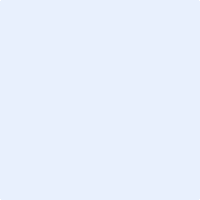 